Sangster PTA Meeting Minutes                                      December 9th, 2020Attendance:30                                                                   Called to order at 7:05pmPrincipals Update					Alison Jankovich/Jennifer RedfordSpirit Week: December 14th-18th       Teacher Gift Drop Off/Materials Pick-up: December 14th and 15thHoliday Break 12/21-1/1Return to In-Person learning is on holdSchool Board Meeting 12/10January 12th may be a potential return to in-person date beginning by phasing in one group per week and splitting Group 7 into 3rd/4th and 5th/6th. At that time the new bell Schedule of 10:05-4:50pm will go into effect. It is not clear if the virtual bell schedule will match the in-person schedule.Continued Building prep for student return.Safety Team visiting Sangster for a walk-thru December 11th to ensure mitigation strategies meet the county standards. Minutes Review		Karen Horvath          Approved: 19 votes in chat boxTreasurer’s Report	           Tammy Moffit           Approved: 21 votes in chat box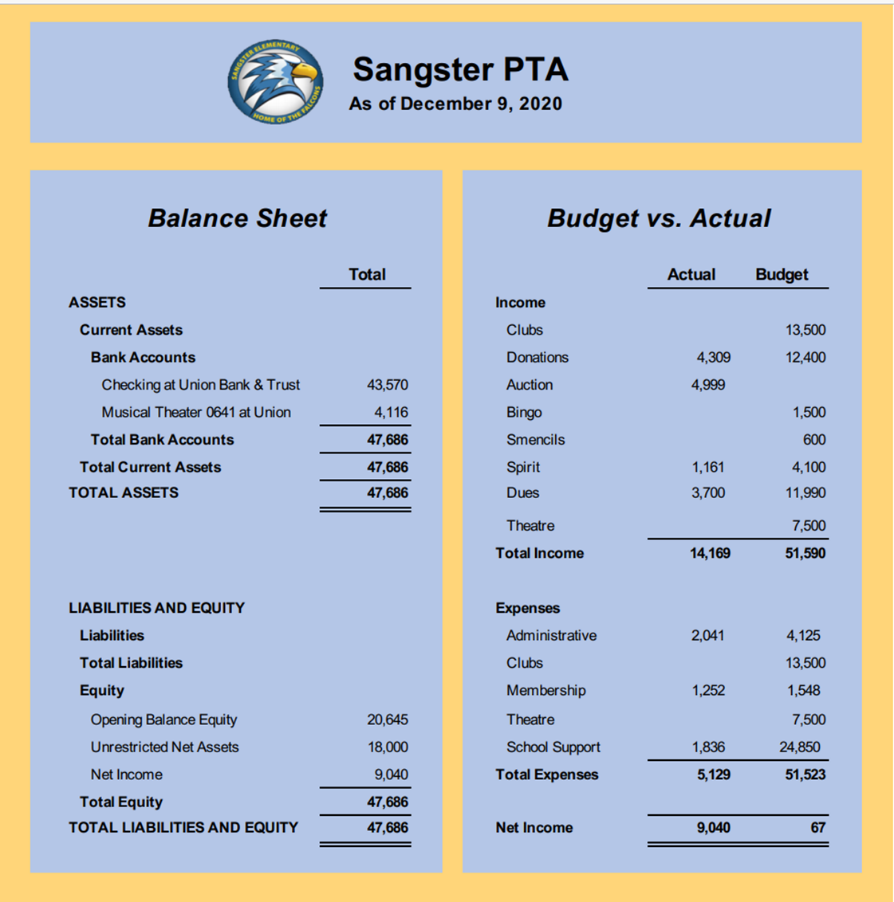 This year we have collected less than the previous year in dues and spirit wear and the Smencils sale has not been viable. There has not been an allocation of program funds. The PTA currently holds a $9,000 surplus.Holiday sweater/hat contest! Debbie Gaydos won the drawingCommittee Reports:	Fundraising					Jackie FantRead-a-thon: Will be scheduled for early 2021	         Restaurant nights:Noodles & Co: last monthPanera: December 15th from 4-8pm. Use code advertised on Facebook to order online. 	Hospitality Thanksgiving Pies: Thank you to Rai Rasouli and Denise for planning and execution!December teacher snacks: Will be dropped off at Sangster by Lara Swinger for all staff and teachers to pick up.           Events and Activities:Rock Garden Update: Karen Horvath Almost finished!Valentines Bingo: This will be a virtual event hosted by Ms Jankovich and Ms Redford. Bingo bags will be assembled and picked up in a similar fashion to the Boo Bags. Bags will include Bingo cards, daubers and prizes. Sign up and sales will be done through MemberHub.              MemberHub is up and running!PTA MembershipSign up and pay for fundraising eventsAccess the DirectoryNext meeting will be Thursday January 14th 7pmMeeting Adjourned 7:38pm 